GradPoint Pearson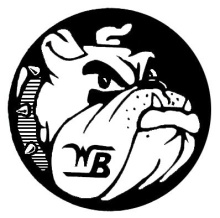 Summer School ExtensionThis opportunity is provided for students at Winder Barrow High School who meet the criteria of the Instructional Extension program for courses failed in Language Arts, Math, Science and Social Studies and some elective courses. Summer school is from 8-3. Breakfast and Lunch is available for free but students may bring their own lunch. The dates are as follows:May 26, 27, 31June 1-3June 6-9If your child finishes the course early they do not have to come to the rest of summer school. They are only required to stay for as long as it takes to finish the extension course_____________,    _________________   ______     	___________      	Last name        		First Name     		Middle initial	Lunch # (Required)	Working phone: _________________ (Required)Email:__________________________________Course information.   Failed Course ________________________________	Grade________Students will be expected to comply with all school rules.											Parent    StudentPlease initial that you are aware of the following:	1. W-BHS will NOT be providing transportation.			______     _____	2. Students must be picked up in the front of WBHS by 3:05  	______    ______	3. Students must have a working set of headphones daily. 	______    ______	4. Students are expected to have paper and pencil daily. 	______    ______Parent Signature: ____________________________________Print Parent name: ________________________________Student Signature:____________________________